Продукция для скоросшивания документов.Арт 555 Евро-скоросшиватель 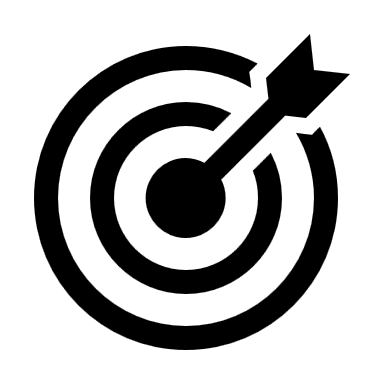 Механизм для папок скоросшивателей. Малый вес и габарит позволяют сократить логистические расходы. Отсутствие выступающих частей обеспечивает безопасность при использовании, а также не портит материал папки при транспортировке и хранении. Арт. 555 Металлическая игла длинной 185мм или 150мм и пластиковая прижимная планка 90*12мм;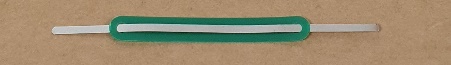    Скоросшиватель-вставка арт.453. Позволяет разместить подшивку с бумагами в любой папке или коробке для хранения документов.Состоит из металлической иглы длинной 150мм, пластиковой подложки 150х20мм с нанесенной клеевой основой и прижимной планки, размером 90*12мм. 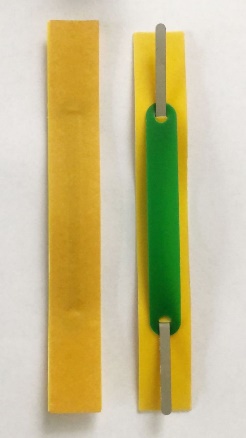 Выпускается трех видов: Арт. 453 самоклеящийся Металлическая игла длинной 150мм, пластиковая подложка 150х20мм с нанесенной клеевой основой и прижимной планки, размером 90*12мм.Арт. 453/2 Металлическая игла длинной 150мм и пластиковая прижимная планка размером 90*12мм с картонной подложкой 150х20мм;Арт. 453/3 Металлическая игла длинной 185мм и пластиковая прижимная планка размером 90*12мм с картонной подложкой 185х20мм;  Арт 444 Механизм групповой подшивки документов. Сшитые на механизм документы можно хранить как отдельно, так и размещать группами на папке регистраторе, папке на кольцах или папке скоросшивателе.Механизм арт. 444. состоит из металлической иглы длинной 150мм, пластиковой подложки 150х35мм и прижимной планки 90*12мм.                         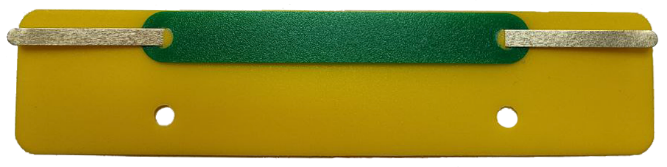 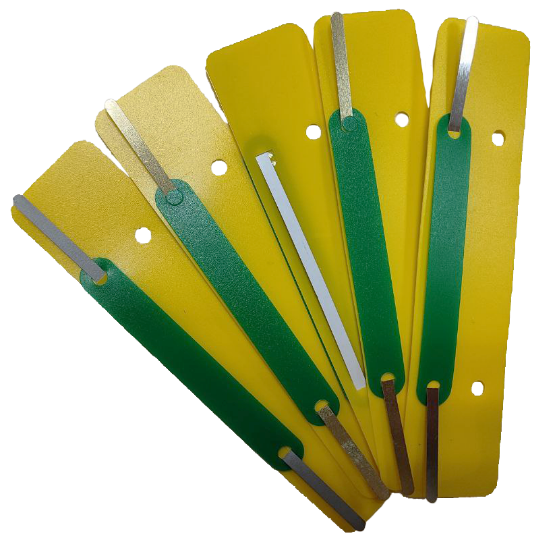   Арт. 333 Сшиватель металлопластиковый . Позволяет снять пачку документации с регистратора, зафиксировать пачку и отправить на длительное хранение. 
Металлическая скоба Сшивателя покрыта слоем пластика. Сшиватель длительно эксплуатируется без потери качества. Выпускается двух видов: Арт. 333 с длинной ножки 110 мм. что обеспечивает возможность подшивки до 800 листов.Арт. 333/2 с длинной ножки 200 мм. что обеспечивает возможность подшивки до 1600 листов. 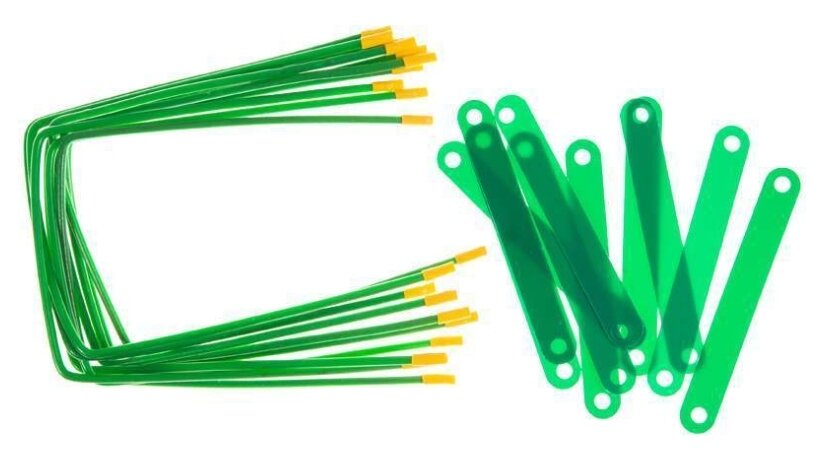 По вопросам приобретения можно обращаться в ООО “Промтара ПКФ” Г. С-Петербург  8 (812) 677-16-78 (79)Эл.почта: kia@promtara.comБолее подробная информация у нас на сайте: www.promtara.comПрайс на 15/01/2023№НаименованиеЦена опт. без НДСЦена крупный опт. без НДС1Евро-скоросшиватель арт.555.2.00 руб. за шт.1,45 руб. за шт.2Механизм для скоросшивания арт.4445.50 руб. за шт.3,30 руб. за шт.3Скоросшиватель-вставка самоклеящийся арт.4539.50 руб. за шт.7,00 руб. за шт.4Скоросшиватель-вставка арт.453/2По запросуПо запросу5Скоросшиватель-вставка арт.453/3По запросуПо запросу4Механизмы для скоросшивания  металлопластиковый  арт.33312.50 руб. за шт.10,15 руб. за шт.5Механизмы для скоросшивания 200мм металлопластиковый арт. 333/213,50 руб. за шт.11,50 руб. за шт.